Publicado en  el 27/05/2015 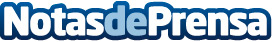 Fallece el director de cine Vicente ArandaDatos de contacto:Nota de prensa publicada en: https://www.notasdeprensa.es/fallece-el-director-de-cine-vicente-aranda_1 Categorias: Cine http://www.notasdeprensa.es